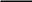 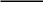 Bài 2. Lớp 5A có 50 học sinh trong đó số học sinh nữ hơn số học sinh nam bằng 8% số học sinh cả lớp. Hỏi có bao nhiêu học sinh nam, bao nhiêu học sinh nữ?Bài 3. Năm nay con 11 tuổi, biết rằng 3 năm nữa tuổi mẹ gấp 3 lần tuổi con. Hỏi khi sinh con, mẹ bao nhiêu tuổi?Bài 4. Cho tam giác ABC có diện tích là 30m2. Gọi E là điểm chính giữa AB, F là điểm chính giữa AC; CE cắt BF tại D. Tính diện tích tam giác BDC.Bài 5. Một tàu thủy vượt sông với vận tốc không đổi, xuôi dòng khúc sông từ A đến B mất 30 phút. Đi ngược dòng mất 42 phút. Hỏi một cụm bèo trôi từ A đến B trong bao lâu?NĂM 2012Bài 1. a) Tìmx biết: (25 – ( x+1,85)) : 3 = 7.+1,85)) : 3 = 7.b) Tìm a biết: 100,5 < a8 + 8ab) Tìm a biết: 100,5 < a8 + 8ab) Tìm a biết: 100,5 < a8 + 8a< 110,5.